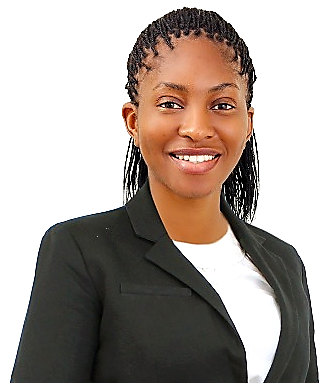 TIME MANAGEMENTDuties I have undertaken over the years called for effective management of time in order to accommodate all issues within the set period given for them to be accomplished.Very aware that every objective and task should be set within reasonable and specific time bounds and therefore should be accomplished within those set parameters.I have an understanding that in real-working environment, it is not always that tasks are completed on a first-in first-out basis but there are some tasks which when they arise they have a higher priority than all the rest that could have been pending.CONFLICT RESOLUTIONMy own goals are always subordinate to those of the larger entity and that my goals and interests are best serves by conforming to the goals of the authority.Diverse backgrounds are to be respected and I understand there is bound to be some form of friction in the workplace and how to handle such through dialogue and mutual understanding the differences ca be resolved.Handling conflicts also encompasses solving problem through speaking out about it and accepting advice offered by other people at any giving place within the workplace setting, weather it is from your co-workers or your mentors.I try to understand the people I work with at all times so that I will not cross their path unnecessarily.RESPONSIBILITIESHelp the gymnasts with conflict resolutionConducting flexibility testsManaging coping skillsMotivation of gymnastsRecovery and team buildingAnswering employee questionsProcessing incoming mailCreating and distributing documentsProviding customer service to organization employeesServing as a point of contact with benefit vendors/administratorsMaintaining computer system by updating and entering dataSetting appointments and arranging meetingsMaintaining calendars of HR management teamCompiling reports and spreadsheets and preparing spreadsheetsRecruitment/New Hire ProcessParticipating in recruitment effortsPosting job ads and organizing resumes and job applicationsScheduling job interviews and assisting in interview processCollecting employment and tax informationEnsuring background and reference checks are completedPreparing new employee filesOverseeing the completion of compensation and benefit documentationOrienting new employees to the organization (setting up a designated log-in, workstation, email address, etc.)Conducting benefit enrolment processAdministering new employment assessmentsServing as a point person for all new employee questionsPayroll and Benefits AdministrationProcessing payroll, which includes ensuring vacation and sick time are tracked in the systemAnswering payroll questionsFacilitating resolutions to any payroll errorsParticipating in benefits tasks, such as claim resolutions, reconciling benefits statements, and approving invoices for payment.Record MaintenanceMaintaining current HR files and databasesUpdating and maintaining employee benefits, employment status, and similar recordsMaintaining records related to grievances, performance reviews, and disciplinary actionsPerforming file audits to ensure that all required employee documentation is collected and maintainedPerforming payroll/benefit-related reconciliationsPerforming payroll and benefits audits and recommending any correction actionCompleting termination paperwork and assisting with exist interviews